Publicado en Almería el 14/10/2021 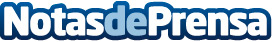 El turismo rural se consolida como favorito de los españoles tras 2 años de pandemia, por Soldetaberno.comUna campaña de verano excepcionalmente buena, y un puente del Pilar en el que las ocupaciones han rozado el 95%, hace que la elección de casas rurales para pasar las vacaciones y los días festivos se haya convertido en el motor del turismo interno en EspañaDatos de contacto:Miquel Sintes Rayo679888971Nota de prensa publicada en: https://www.notasdeprensa.es/el-turismo-rural-se-consolida-como-favorito-de Categorias: Nacional Gastronomía Viaje Sociedad Andalucia Turismo Restauración Industria Automotriz http://www.notasdeprensa.es